ㆍ유초등부: 당분간 매주일 12시 가족예배, 15시에 2부 활동 온라인 진행 ㆍ청소년부: 당분간 매주일 14시 자체예배, 15시에 2부 활동 온라인 진행 ㆍ헌금: 교회구좌로 송금해 주세요.ㆍ생일축하: 정보현, 우선화ㆍ2021 교회학교 조직 및 구성: 어린이부  지도: 이영환   부장: 장혜진   교사: 서연주, 전소현, 황선우유치부: 이윤석, 정원     초등부: 박유진, 박승희, 최민서, 이다솔청소년부  지도: 김요한   부장: 단주현   교사: 전하라, 강주희, 석혜진청소년: 강병주, 강수정, 구소피, 구요나, 김드보라, 민지음, 민채우, 박유라, 박종선, 박재희, 배서연, 배정민, 백승혁, 백지원, 손하음, 신재용, 신재혁, 이유하, 이태하, 이태희, 조세하, 조예나, 최민찬, 한사랑청년부  지도: 김요한, 이영환   부장: 강일구 청년들: 강은혜, 강혜경, 구가희, 김병원, 김진수, 김찬송, 김태희, 김하은, 서연주, 석혜진, 손민주, 손민해, 신재용, 오지훈, 전소현, 전정혜, 전하라, 주아름, 안지은, 이경준, 이상규, 오경민, 윤지환, 이정윤, 정재봉, 이호언, 황선우** 함께 기도합시다 ** 1)비대면 예배와 교육부서별 활동이 은혜롭게 운영되게 하소서. 2)코로나19를 속히 잠잠케 하여 주소서. 3)감염된 이들을 고쳐 주시고, 방역 위해 수고하는 이들을 지켜 주소서.4)스스로를 깊이 돌아보고, 삶의 변화가 일어나게 하소서.5)서로를 향한 관심과 사랑으로 함께 이겨내게 하소서.◆말씀일기 일정일/누가4:14-30     월/누가4:31-44      화/누가5:1-11     수/누가5:12-26목/누가5:27-39     금/누가6:1-11       토/누가6:12-26    일/누가6:27-38◆114 운동-하루(1) 한번(1) 말씀일기 & 성경 (4)장 통독(성경 200독 대행진: 184독)◈ 예배위원 안내 ◈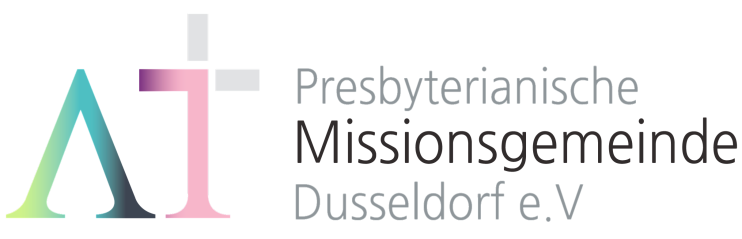   “내가 평생에 기도하리로다” (시116:2)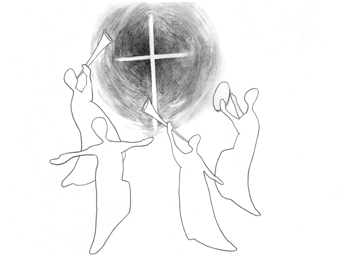 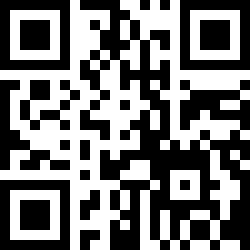 1983년 5월8일 창립     뒤셀도르프선교교회                 교회 홈페이지 duemission.de                  교회주소Alte-Landstr. 179, 40489 Düsseldorf인도: 손교훈 목사※ 표는 일어섭니다.**교회 구좌**Ev. Presbyterianische Kirchengemeinde e.V. Bank: Stadtsparkasse Düsseldorf IBAN: DE61 3005 0110 1008 4019 01◈ 손교훈 목사의 말씀일기 눅2장  ‘찬양은 계속되고’ ◈ 찬양은 멈추지 않는다.사람도 지역도 점점 확장되어 간다.성전에서 울려 퍼지던 찬양은,들판의 목자들에게로(20), 대도시 예루살렘의 의인 시므온(28-32)에게로,과부 여선지자 안나에게로 계속 번져간다(36-38).아기 예수에게서 하나님의 구원을 보고, 세상의 희망을 보고,소리쳐 찬양한 복 있는 사람들의 대열에오늘 나도 서 있다.목자들이 찬양하기에 앞서 수많은 천군이 주의 천사들과 함께 찬양했고,시므온의 찬양 이전에 성령께서 감동으로 함께 하셨다(25, 27).안나의 금식과 기도 속에 찬양이 자라고 있었다(37-38). 내 생애 최고의 선물, 예수 “그 이름의 사랑을, 그 이름의 비밀을” 날마다 노래해야지.비록 군중들의 갈채가 없고, 신통한 소리가 나지 않는다 해도,성령의 감동으로, 천군 천사가 함께 불러주는, 깊은 기도의 호흡이 담긴 찬양으로.◈ 우리 교회가 함께 기도하며 후원 및 협력하는 곳 ◈▶스펙트럼 교회      ▶라인란트 지역 외국인교회들(이광열 목사)▶'겨자씨' 모임(2세 및 2세 사역자 위해 기도 및 후원)▶NRW 평신도연합회      ▶디아코니 협력 후원▶유럽 기독교교육원: 어린이 연합 캠프, 청소년 연합 캠프(JC)▶유럽 밀알 장애인 선교회(이명선 총무)▶유럽 코스타(청년수련회)      ▶예장 유럽선교회        ▶굶주린 이웃 돕기(케냐 총게노 고아원, 스타여고, 이은용 선교사)▶장학 지원  ▶북한 선교  ▶기타 구제 사업  ▶선교관 기금 1월 10일1월 17일1월 24일1월 31일예배기도박종희김영희박희영김종권말씀일기석호선한상철정수연김경숙안내위원  예배부  예배부  예배부  예배부헌금위원  단주현, 박희영, 예배부  단주현, 박희영, 예배부  단주현, 박희영, 예배부  단주현, 박희영, 예배부※입례송/Eingangslied ……………… 왕이신 나의 하나님 …………..…….※예배부름/Eingangsgebet  ........………………………………………………...........................   ………다함께인도자다함께인도자다함께인도자※찬송/Gemeindelied ………......................... 23장 .......................................※찬송/Gemeindelied ………......................... 23장 .......................................다함께※신앙고백/Glaubensbekenntnis   …………………………………………..................※신앙고백/Glaubensbekenntnis   …………………………………………..................다함께성시교독/Wechselwort ……………… 교독문 75번 ……………...................성시교독/Wechselwort ……………… 교독문 75번 ……………...................다함께찬송/Gemeindelied   ………………………… 550장 ………………….…………….찬송/Gemeindelied   ………………………… 550장 ………………….…………….다함께기도/Gebet  …….................…………...................................................………….............말씀일기/Bibeltagebuch  …………………………………………….............................찬양/Chor         ........…............................ 302장 ........…...............................기도/Gebet  …….................…………...................................................………….............말씀일기/Bibeltagebuch  …………………………………………….............................찬양/Chor         ........…............................ 302장 ........…...............................박종희 권사석호선 집사다함께성경봉독/Text zur Predigt  .………..  시116:1-19 …..…....………….….…성경봉독/Text zur Predigt  .………..  시116:1-19 …..…....………….….…인  도  자.설교/Predigt     ..….…….  내가 평생에 기도하리로다II…………..설교/Predigt     ..….…….  내가 평생에 기도하리로다II………….손교훈 목사기도/Gebet     …........………………………………………………....................................찬송/Gemeindelied  ..….…..….………..……. 361장 …....….…..….…………………봉헌/Kollekte    ……………………................................................................................기도/Gebet     …........………………………………………………....................................찬송/Gemeindelied  ..….…..….………..……. 361장 …....….…..….…………………봉헌/Kollekte    ……………………................................................................................설교자다  함  께다함께교제/Bekanntmachung ……………………….......................................………….............교제/Bekanntmachung ……………………….......................................………….............다함께※주기도송/Vaterunser……………………………………………………………………………※주기도송/Vaterunser……………………………………………………………………………다함께※축도/Segen   ………………………….……………………………………………......................※축도/Segen   ………………………….……………………………………………......................손교훈 목사